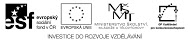 Vývoj zobrazovacích metodPracovní listOsobám na obrázcích přiřaďte jména:EUKLIDESFilippo BRUNELLESCHILeonardo DA VINCIAlbrecht DURERGaspard MONGEJean-Victor PONCELETJan SOBOTKAZdrojehttp://commons.wikimedia.org/wiki/Jean-Victor_Poncelethttp://cs.wikipedia.org/wiki/Soubor:Gaspard_Monge.jpghttp://commons.wikimedia.org/wiki/File:Leonardo_da_Vinci01.jpghttp://commons.wikimedia.org/wiki/Albrecht_D%C3%BCrerhttp://pl.wikipedia.org/wiki/Plik:Euklid-von-Alexandria_1.jpghttp://upload.wikimedia.org/wikipedia/commons/0/0d/Jan_Sobotka.jpghttp://commons.wikimedia.org/wiki/File:Bunelleschi.jpg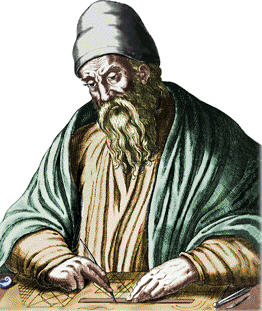 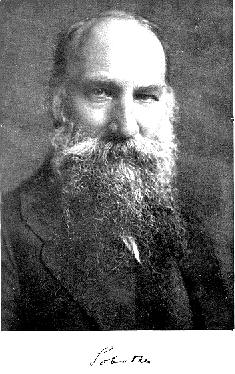 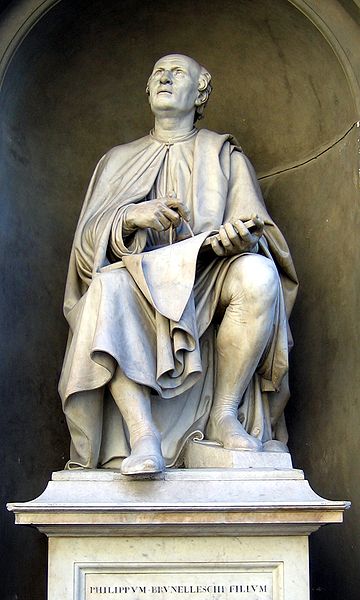 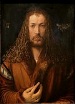 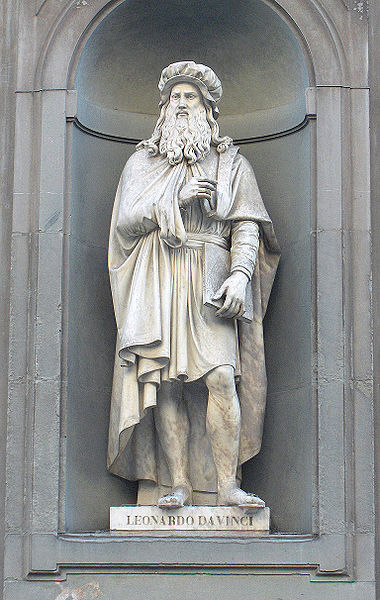 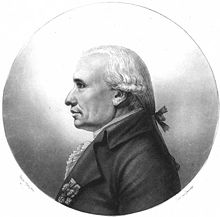 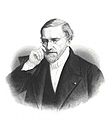 